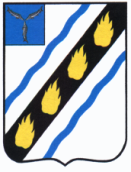 АДМИНИСТРАЦИЯСОВЕТСКОГО МУНИЦИПАЛЬНОГО РАЙОНА САРАТОВСКОЙ ОБЛАСТИ ПОСТАНОВЛЕНИЕот 13.12.2017 №699                                                                                                                                 р.п.СтепноеО внесении изменений в постановлениеадминистрации Советского муниципального района от 23.01.2015  № 43В соответствии с Федеральным законом от 27.07.2010 № 210-ФЗ «Об организации предоставления государственных и муниципальных услуг», Градостроительным кодексом Российской Федерации, с пунктом 2 постановлением Правительства Российской Федерации от 04.07.2017 № 788 «О направлении документов, необходимых для выдачи разрешения на строительство и разрешения на ввод в эксплуатацию, в электронной форме», постановлением Правительства Саратовской области от 27.09.2017 № 496-П «О направлении документов, необходимых для выдачи разрешения на строительство и разрешения на ввод в эксплуатацию, в электронной форме»,  постановлением администрации Советского муниципального района от 06.04.2010 № 371 «О Порядке разработки и утверждения административных регламентов предоставления муниципальных услуг в администрации Советского муниципального района и ее органах» (с изменениями от 19.10.2011 № 728, от 09.12.2011 № 911), руководствуясь Уставом Советского муниципального района, администрация Советского муниципального района ПОСТАНОВЛЯЕТ:1. Внести изменения в приложение к постановлению администрации Советского муниципального района от 23.01.2015 № 43 «Об утверждении Административного регламента по предоставлению муниципальной услуги «Выдача разрешения на ввод объекта в эксплуатацию» (с изменениями от 06.07.2015 № 519, от 01.03.2016 № 97, от 21.12.2016 № 1018, от 24.04.2017 № 213):	- часть 2.6. дополнить пунктом 2.6.7.:- «2.6.7. Документы, указанные в пункте 2.6.1. и документы, предусмотренные пунктом 2.6.6. настоящего Административного регламента, направляются исключительно в электронной форме в случае, если проектная документация объекта капитального строительства и (или) результаты инженерных изысканий, выполненные для подготовки такой проектной документации, а также иные документы, необходимые для проведения государственной экспертизы проектной документации и (или) результатов инженерных изысканий, представлялись в электронной форме.».2. Настоящее постановление вступает в силу со дня его официального опубликования. Глава Советского муниципального  района                                                                   С.В. ПименовКасимова И.В.5-00-37